МБДОУ «Детский сад №8 «Звездочка города Алатыря Чувашской Республики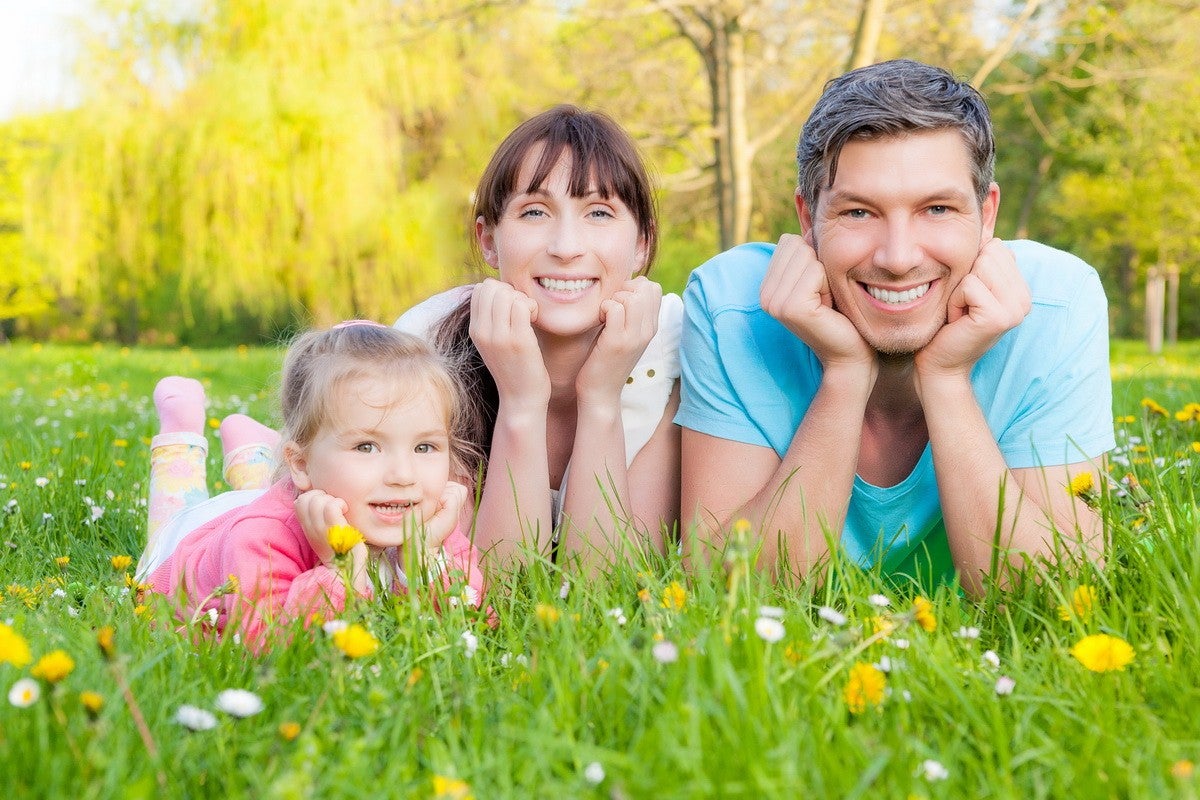       Семья — первичная ячейка общества, в которой появляется новый человек; эта малая социальная группа — первая школа жизни для ребенка.           Родители — его первые учителя и воспитатели. Сила их воздействия на формирующуюся личность исключительно велика. Основой влияния родителей на ребенка является их бескорыстная любовь к нему, забота о нем в сочетании с требовательностью. На эту любовь и заботу ребенок отвечает чувством глубокой привязанности и любви к родителям, признанием их превосходства и авторитета, стремлением следовать им, подражать во всем. Сила влияния семьи обусловлена податливостью ребенка воспитательным воздействиям, его подражательностью. В семье сходятся и фокусируются все возможные эмоции, страсти, аффекты. «Мой дом – моя крепость» – в нее нелегко заглянуть, а тем более разглядеть во всех мелких подробностях и управлять ею со стороны. Но семьи вне общества нет. Мы привыкли говорить, что какова семья – таково Общество. Не менее справедливо утверждать, что каково общество – такова семья. Дети в семье – дополнение, обогащение жизни двух людей, связавших себя узами брака. Они приносят радость, заботу, расширяют любовь друг к другу, делают любовь между мужем и женой более глубокой, осмысленной, человеческой. Во многих семьях время от времени трения, возникающие между супругами, способствуют появлению психологических проблем у ребёнка. Решить эти проблемы и таким образом помочь ребёнку часто просто невозможно без коррекции супружеских отношений.         Двое на жизненном пути. Но их никогда не бывает двое. Рядом родители, дети, друзья и товарищи. Все они – каждый по-своему – дороги нам, и хочется сохранить с ними близость и понимание. Это трудно. Трудно еще и потому, что за бегом дней, переполненных заботами, не успеваешь подумать о самом главном – об отношениях с теми, кого любим. И часто спохватываемся лишь тогда, когда что-то разлаживается. Мы начинаем что-то лихорадочно предпринимать, но ... поздно.       Семейные кризисы всегда производят тяжелое впечатление на детей, особенно если они скрыты от ребёнка. В реальной жизни семьи практически невозможно, чтобы конфликты или просто плохое настроение одного человека переживалось лишь им одним. Известно, что даже новорожденный, если его мать испытывает тревогу, тоже начинает нервничать. Новорожденный, не понимающий ни языка, ни значения выражения лица, тем не менее, улавливает состояние матери. Даже дошкольник, не понимая полностью сути родительских разногласий, придаёт им своеобразный смысл. Ребёнок понимает, что, когда мама и папа ругаются, ему плохо, ему хочется плакать, бежать куда-то или сделать что-нибудь злое. «Ребёнок чувствует психологический дискомфорт, но не видит, в чем его причина, не знает средств, как избежать таких негативных переживаний. В этом смысле дети слепы и безоружны. При этом они чрезвычайно чутки к изменению эмоциональной атмосферы в семье и склонны её изменения связывать с собственным поведением». Как правило, родители исходят из своих собственных переживаний, не учитывая переживания ребёнка, не понимают, что они оказывают негативное влияние на дальнейшее его развитие. К сожалению, не существует универсальной «технологии» воспитания детей, и мы не можем получить совета на все случаи жизни даже от человека, обладающего полным научным знанием о семье. Очень важным для детей является воспитание чувства ответственности и самостоятельности. Если заласканного мальчика не увлечь каким-то мужским делом (видом спорта), он не сможет в дальнейшем стать авторитарным человеком в мужском коллективе. Сыновьям властных матерей – семейных лидеров – грозит такая же беда! В их сознании закрепляется образ отца, как мужчины, играющего подчиненную, пассивную роль. В дальнейшем это также скажется на формировании мужских черт характера, линии поведения. Известно, что мальчики, родители которых полностью блокируют упрямство и негативизм ребёнка трёх – четырёх лет, то есть блокируют проявление формирующегося «Я», в дальнейшем оказываются женственно мягкими, зависимыми. Мальчики, лишенные достаточного общения с отцом, став взрослым, и, как правило, испытывают затруднения в исполнении отцовских обязанностей. Воспитываясь без отца, они могут усвоить женский тип поведения, но за норму мужского поведения принимают грубость, агрессивность, жестокость. Словом, то, с чем нередко встречаются на улице и, как ни печально в кино. У таких детей труднее развить способность к сочувствию, сопереживанию, а также умение владеть собой, управлять своим поведением. Перед ребенком, будь то мальчик или девочка, всегда должен быть положительный пример для подражания. Прекрасно, когда у ребёнка есть свои планы и намерения, свои интересы. Ребенок имеет право быть любимым родителями таким, каков он есть! Конечно, проявления родительской любви к детям разнообразны и многолики. Однако не всегда хорошие намерения достигают адресата – ребёнка. Дело в том, что он не умеет читать мысли и чувства родителей, а то, что они делают, далеко не всегда воспринимается им как проявление любви.         Родительская забота иногда для ребенка имеет назойливый привкус, выглядит вмешательством в его дела. Чувствуя ущемленную свободу действия и выбора, он вместо благодарности испытывает раздражение. Случай, когда родители проводят много времени со своими детьми, вовсе не означает, что дети воспринимают это как выражение теплых чувств. Не количество, а качество вместе проведенного времени имеет решающее значение.         Обобщая всё сказанное выше, касаясь тех проблем, о которых говорилось, неизменной остается мысль, что родительская любовь как чувство не должна быть самоцелью. Она имеет мало смысла, если не воспринимается детьми. И если взрослый вдруг захочет понять другого, ему непременно придется повернуть глаза и уши на него, настроить свой ум и чувства на его мысли и желания.           Мать и отец должны хорошо понимать, что их дитя – это что-то особое, своеобразное, возможно, очень похожее на них, однако иное существо. Родительская любовь – одна из самых больших человеческих ценностей. Правильная, разумная любовь матери и отца помогают ребенку раскрыть свои способности, найти свое место в обществе, стать личностью. Особенно велико значение семьи в воспитании маленьких детей; под руководством родителей они овладевают начальными представлениями об окружающем мире.            В российских семьях накоплен положительный опыт успешного воспитания детей в соответствии с требованиями общества: формирования у них любви к Родине, основ нравственного поведения. Но встречаются семьи, в которых допускаются серьезные ошибки в воспитании малышей, что отрицательно сказывается на их дальнейшем развитии, выдвигает сложную проблему перевоспитания. Основной причиной этих ошибок является недостаточный уровень педагогической культуры родителей. Желать воспитать из своего ребенка хорошего человека, будущего гражданина — этого еще мало. Надо уметь это делать. Кто же должен помочь родителям овладеть наукой и искусством воспитания? Важная роль в этой работе принадлежит педагогам дошкольных учреждений. Стремясь к установлению единства и взаимодействия воспитательных воздействий на ребенка в семье и детском саду, они осуществляют педагогическое просвещение родителей, оказывают им практическую помощь, воспитатели ведут большую работу с семьей, добиваясь единства общественного и семейного воспитания. Условия правильного воспитания детей в семье.Родители должны понять мысль А. С. Макаренко о том, что «воспитание детей — самая важная область нашей жизни... Правильное воспитание — это наша счастливая старость, плохое воспитание — это наше будущее горе, это наши слезы, это наша вина перед другими людьми, перед всей страной». Воспитание своего ребенка следует рассматривать не как личное дело, а как исполнение гражданского долга перед обществом. Воспитывая детей, родители формируют личность будущих тружеников, граждан, будущих отцов и матерей; в успехе заинтересованы не только они сами, но общество в целом. В исключительных случаях, когда родители не могут создать необходимых условий для воспитания детей, им оказывает помощь государство. Успешным воспитание детей в семье может быть лишь тогда, когда родители ясно понимают его цель и задачи, пути и средства их осуществления. Это необходимо для установления единства воспитательных воздействий в семье и детском саду. «Надо отдавать себе ясный отчет относительно своих собственных родительских желаний», — говорил А. С. Макаренко. Он подчеркивал, что родители должны ясно представлять себе, кого они хотят воспитать из своего ребенка, какого человека, какими качествами наделить его. Чтобы правильно воспитывать ребенка, надо хорошо знать и понимать его, а для этого необходимы педагогические знания. Они помогут родителям в правильном анализе поведения ребенка, выборе верных путей для его воспитания. Важную роль в воспитании детей играет общий уклад жизни семьи: равенство супругов, организация семейной жизни, правильные взаимоотношения между членами семьи, общий тон доброжелательности, взаимного уважения и заботы, атмосфера патриотизма, трудолюбия, общий порядок и семейные традиции, единство требований взрослых к ребенку. Жизнь семьи должна быть организована таким образом, чтобы полнее удовлетворялись и развивались не только материальные нужды (в еде, одежде, тепле и т. п.), но и духовные потребности. Родители должны иметь авторитет в глазах ребенка, без этого воспитание невозможно. На чем основан родительский авторитет? Основой родительского авторитета является гражданское лицо родителей, их жизнь, работа, поведение, чувство ответственности за свою семью перед обществом. Наиболее авторитетны те родители, которые успешно сочетают трудовую и общественную деятельность с семейными обязанностями, проявляют интерес и внимание к жизни своих детей, умело, и тактично руководят их жизнью и развитием — все это относится в равной мере и к матери, и к отцу. Правильное отношение родителей к детям заключается в умении сочетать ласку, мягкость, и нежность со строгой последовательной требовательностью, учитывающей возможности ребенка, особенности возраста. Правильно относиться к ребенку — это значит уважать в нем человека, пусть пока еще маленького, с малым жизненным опытом и знаниями, уважать его права на внимание к нему взрослых, на общение с ними, на условия для разнообразной деятельности. 